Supplemental MaterialsNeuropsychiatric phenotypes in functional movement disorderGabriela S. Gilmour MD, Laura K. Langer MSc(biostats., C), Anthony E. Lang MD, Lindsey MacGillivray MD, PhD, Sarah C. Lidstone MD, PhDSUPPLEMENTAL METHODSData extractionAdverse life events Trauma history was assessed based on self-reported data initially disclosed on the intake form, and further informed during the history collected during assessment. History of a traumatic event was defined based on a positive response to the following question: “Have you ever experienced an extremely unsettling event that threatened death or serious injury (to yourself or others) and that resulted in lasting emotional difficulties?” History of abuse was defined based on a positive response to the following question, with further clarification of type of abuse: “Were you a victim of physical, emotional, or sexual abuse?” These were further explored during clinical assessment. Chronic adversity was determined based on the personal history unearthed during assessment, and included reported experience of chronic/repeated, or multiple circumstances impacting wellbeing, such as poverty, unstable housing, caregiver neglect, caregiver substance abuse or mental illness, and bullying in school, or others.Episodic versus constant movement symptomsCharacterization of episodic and constant movement symptoms occurred by combining historical details with examination features, with the following caveats: Classification was determined by presence/absence of motor symptoms only. The tendency for non-motor functional symptoms such as pain, fatigue, cognitive fog or other functional symptoms to be present in most patients at some level most of the time, would confound the ability to distinguish episodic from constant motor symptoms; andPositive findings on examination such as inconsistency and distractibility were not sufficient to determine if the motor symptom was episodic or constant. These features are required to make a diagnosis of FMD, but do not necessarily reflect the symptom experience of the patient. In other words, the presence of distractibility would not indicate an episodic FMD (which would only apply to the time when the patient is experiencing motor symptoms).Examples of history and examination findings leading to classification as episodic or constant FMD are listed below: Episodic FMD:Paroxysmal attacks of functional movement symptoms, which may resemble functional seizures, with or without features of dissociation;Intermittent symptoms described on history, characterized by clear periods of time without motor symptoms, with/without identifiable triggers;Symptoms occurring only with action or in specific situations that interfere with activities, with recognition of symptom absence when at rest or in certain situations (e.g. functional tremor only occurring with stress or anxiety);Symptoms that occur only in response to identifiable triggers, for example loud sounds or busy environments, tactile stimulation/body pain, with clear evidence of periods of time without motor symptoms;Evidence of substantial portions or entirety of assessment without observable functional movement symptoms;Abnormal movements may only be evident in assessment when triggered or using suggestion, or seen only in reviewing videos provided by patient.Constant FMD:Patients are unable to endorse periods of time without motor symptoms (excluding sleep); Motor symptoms are evident throughout the entirety of the assessment, often observable in the waiting room and upon discharging the patient;Non-distractible continuously present movements containing other positive signs consistent with FMD (e.g. longstanding functional tremor, functional paraplegia, fixed dystonia);Use of bracing/gait aids/wheelchair indicating continuously present impairment;Sensory-dominant FND without observable movement disorder, or exclusively subjective symptoms (e.g. subjective gait disorder with reported constant sensory symptoms, accompanied by lack of corresponding abnormal gait).SUPPLEMENTAL RESULTSSupplemental Figure 1. “Mixed jerks” sub-phenotypes in patients with appendicular jerks/myoclonus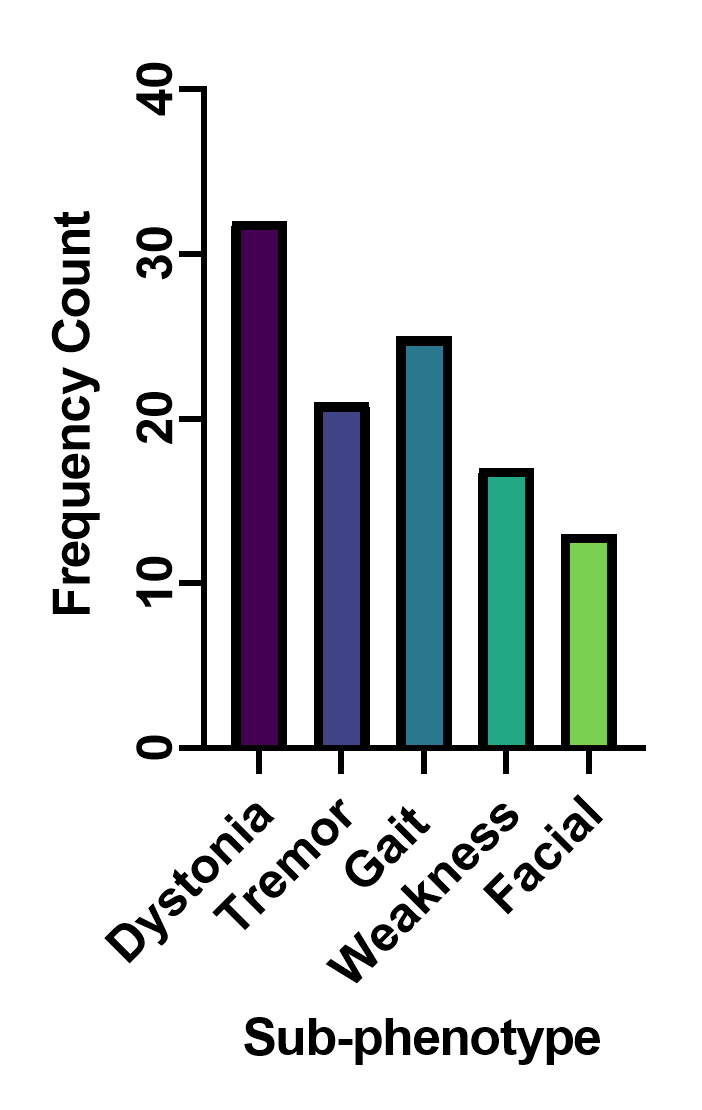 Supplemental Figure 2. Cluster analysis: Exploratory neuropsychiatric phenotypes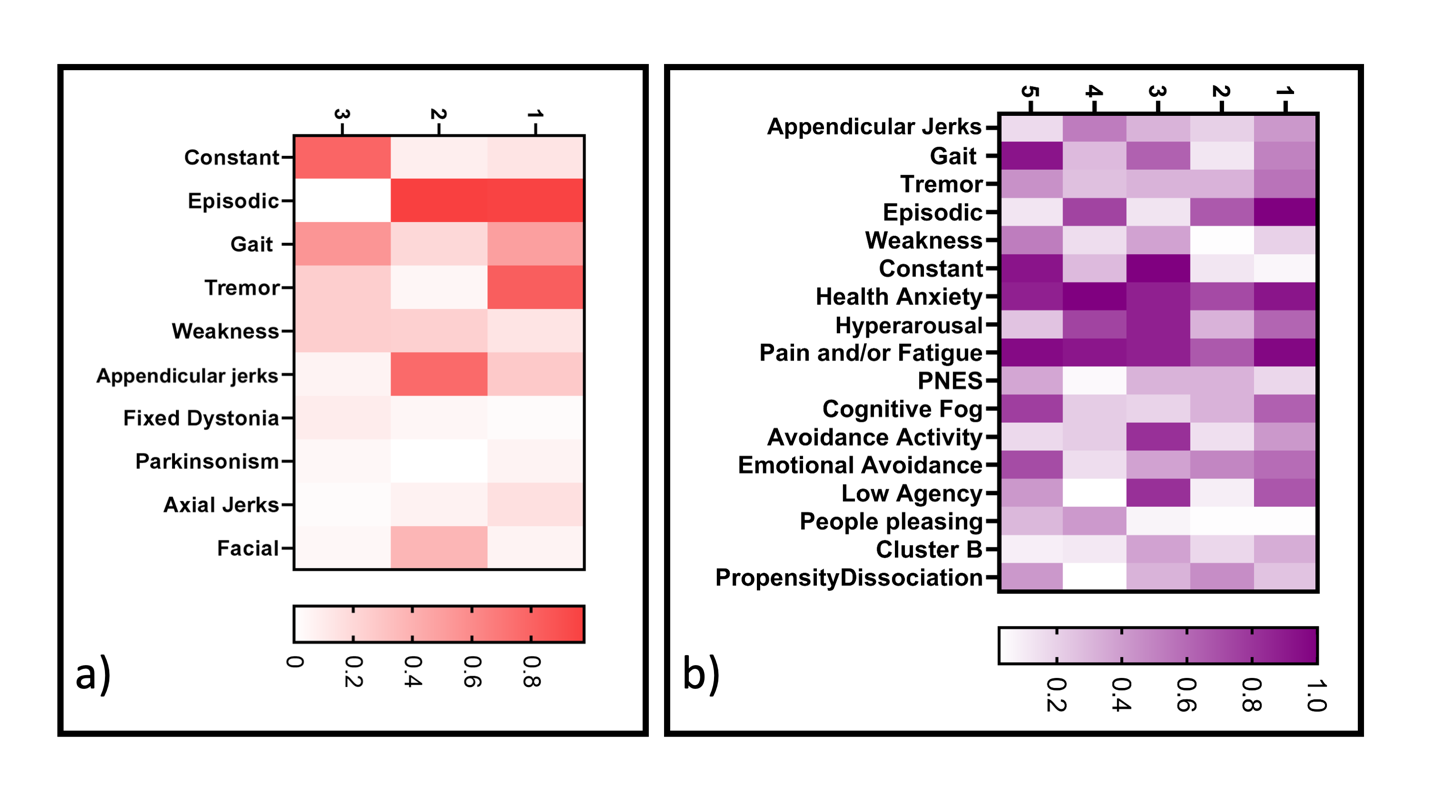 The exploratory cluster analysis performed with (a) movement disorders presentations revealed three distinct clusters: (a1) episodic motor symptoms and tremor; (a2) episodic motor symptoms and appendicular jerks/myoclonus; (a3) constant motor symptoms and gait disorder. Exploratory cluster analysis performed combining (b) movement disorders presentations, non-motor and FMD-related factors revealed four distinct  clusters: (b1) episodic symptoms, tremor, hyperarousal, cognitive fog; (b3) constant symptoms, gait disorder, hyperarousal, activity avoidance, cognitive fog, low self-agency; (b4) episodic symptoms, appendicular jerks/myoclonus, hyperarousal, (b5) constant symptoms, gait disorder, weakness, emotional avoidance, cognitive fog. Health anxiety/somatic preoccupation, pain and fatigue were ubiquitously present in every cluster, and therefore cluster b2 did not provide any additional information. Supplemental Table 1. Functional movement disorder phenotypic change between assessmentsSupplemental Table 2. Change in DSM-5 diagnosis between assessmentsSupplemental Table 3. Exploratory neuropsychiatric phenotypes: Logistic regressionsAbbreviations: CI, confidence interval; OR, odds ratio.Supplemental Table 4. Exploratory psychological phenotypes: Logistic regressionsAbbreviations: CI, confidence interval; OR, odds ratio.Supplemental Table 5. Adverse life events and trauma phenotypes: Logistic regressionaVariables with small n (e.g., cell counts <5) or a high level of homogeneity (e.g., variable was present in >90% of an outcome level) were removed from models.Abbreviations: CI, confidence interval; OR, odds ratio.PhenotypeChangeChangeChangeNo changePhenotypeAny changeGainedLostNo changeAll phenotypes(n = 139)58 (42%)33 (24%)45 (32%)81 (58%)Movement phenotypeMovement phenotypeMovement phenotypeMovement phenotypeMovement phenotypeAppendicular jerks19 (33%)9 (16%)10 (17%)39  (67%)Gait 18 (26%)6 (9%)12 (17%)52 (74%)Weakness13 (35%)2 (5%)11 (30%)24 (65%)Tremor10 (17%)4 (7%)6 (10%)50 (83%)Facial7 (29%)5 (21%)2 (8%) 17 (71%)Fixed dystonia4 (36%)1 (9%)3 (27%)7 (64%)Parkinsonism 3 (43%)03 (43%)4 (57%)Tics2 (40%)1 (20%)1 (20%)3 (60%)Axial jerks1 (8%)1 (8%)011 (92%)Episodic/constant symptomsEpisodic/constant symptomsEpisodic/constant symptomsEpisodic/constant symptomsEpisodic/constant symptomsEpisodic 21 (21%)11 (11%)10 (10%)78 (79%)Constant 17 (28%)4 (7%)13 (21%)44 (72%)PhenotypeNo changeGainedLost All DSM-5 Diagnoses(n = 153)104 (66%)39 (25%)16 (10%)Major depressive disorder45 (96%)1 (3%)1 (3%)Generalized anxiety disorder 60 (68%) 24 (27%)4 (5%)Panic disorder7 (88%)1 (12%)0Post-traumatic stress disorder24 (67%)12 (33%)0Bipolar I disorder10 (72%)2 (14%)2 (14%)Schizophrenia2 (67%)01 (33%)Type A personality disorder1 (50%)01 (50%)Type B personality disorder9 (100%)00Type C personality disorder000Somatic symptom disorder3 (30%)7 (70%)0Dependent VariableIndependent VariableOR95% CIpLow self-agencyGait1.320.61-2.860.488Low self-agencyTremor1.810.83-3.950.133Low self-agencyWeakness2.531.06-6.020.036Low self-agencyAppendicular jerks1.460.67-3.180.341Low self-agencyFixed dystonia3.800.81-17.870.091Low self-agencyAxial jerks3.070.85-11.120.086Low self-agencyFacial movements0.960.32-2.870.945Low self-agencyParkinsonism1.630.22-11.840.629Activity avoidanceLow self-agency2.401.14-5.040.021Activity avoidanceHyperarousal1.110.54-2.270.782Activity avoidanceConstant phenotype1.150.54-2.440.725Emotional avoidanceLow self-agency1.510.65-3.070.250Emotional avoidanceHyperarousal0.630.33-1.220.174Emotional avoidanceConstant phenotype0.730.36-1.470.375Major depressive disorderConstant phenotype1.580.42-5.990.500Major depressive disorderEpisodic phenotype1.150.33-4.010.823Major depressive disorderGait0.370.15-0.910.031Major depressive disorderTremor0.470.20-1.120.087Major depressive disorderWeakness0.660.22-1.940.446Major depressive disorderFixed dystonia0.410.07-2.420.321Major depressive disorderAppendicular jerks0.770.31-1.900.575Major depressive disorderParkinsonism4.270.54-33.730.169Generalized anxiety disorderConstant phenotype0.450.13-1.540.203Generalized anxiety disorderEpisodic phenotype0.520.16-1.700.277Generalized anxiety disorderGait1.240.58-2.690.587Generalized anxiety disorderTremor1.080.51-2.260.850Generalized anxiety disorderWeakness0.640.26-1.590.337Generalized anxiety disorderFixed dystonia1.010.22-4.670.986Generalized anxiety disorderAppendicular jerks1.040.47-2.280.928Generalized anxiety disorderParkinsonism0.750.10-5.420.775Post-traumatic stress disorderConstant phenotype1.130.28-4.670.862Post-traumatic stress disorderEpisodic phenotype1.360.35-5.280.653Post-traumatic stress disorderGait0.830.34-2.060.694Post-traumatic stress disorderTremor1.260.54-2.970.596Post-traumatic stress disorderWeakness1.550.55-4.360.411Post-traumatic stress disorderFixed dystonia0.480.05-4.390.513Post-traumatic stress disorderAppendicular jerks0.990.40-2.440.978Post-traumatic stress disorderParkinsonism<0.001<0.001->1000.000.975HyperarousalGait1.030.50-2.110.947HyperarousalTremor1.510.73-3.110.268HyperarousalWeakness0.660.28-1.530.328HyperarousalAppendicular jerks2.141.03-4.460.043HyperarousalFixed dystonia0.950.21-4.270.942HyperarousalAxial jerks0.880.26-3.010.842HyperarousalFacial movements0.730.27-1.920.518HyperarousalParkinsonism0.580.08-4.120.582Symptom countConstant phenotype0.830.30-2.280.719Symptom countEpisodic phenotype1.570.58-4.200.373Symptom countGeneralized anxiety disorder1.010.51-1.980.983Symptom countActivity avoidance1.050.52-2.120.883Symptom countEmotional avoidance0.990.53-1.850.977Symptom countLow self-agency3.981.97-8.060.0001Symptom countPerfectionism1.210.48-3.040.684Symptom count“Go-go-go”1.560.68-3.600.299Symptom countPeople pleasing1.860.79-4.360.154Symptom countCluster B personality  traits1.550.69-3.490.289Symptom countPropensity to dissociate3.051.48-6.270.003Symptom countSomatic preoccupation1.840.66-5.150.245Symptom countHyperarousal1.080.57-2.040.813Symptom countFixed dystonia0.450.12-1.680.233Symptom countAppendicular jerks1.570.72-3.400.255Symptom countGait1.160.49-2.730.732Symptom countTremor1.050.50-2.200.901Symptom countFacial movements1.420.53-3.820.489Symptom countAxial jerks0.460.14-1.550.209Symptom countParkinsonism3.400.66-18.640.142Symptom countWeakness1.040.45-2.410.922Symptom count>1 phenotype1.680.62-4.590.308Dependent VariableIndependent VariableOR95% CIpMajor depressive disorderActivity avoidance0.570.24-1.360.206Major depressive disorderEmotional avoidance0.990.47-2.110.984Major depressive disorder“Go-go-go”0.400.12-1.330.133Major depressive disorderCluster B personality traits2.611.01-6.450.038Major depressive disorderPeople pleasing1.950.76-5.010.164Major depressive disorderLow self-agency1.610.74-3.520.231Major depressive disorderPropensity to dissociate0.520.21-1.270.149Major depressive disorderSomatic preoccupation1.190.51-2.770.681Generalized anxiety disorderActivity avoidance1.420.66-2.990.355Generalized anxiety disorderEmotional avoidance1.020.52-2.000.966Generalized anxiety disorder“Go-go-go”1.770.68-4.630.247Generalized anxiety disorderCluster B personality traits1.410.60-3.340.429Generalized anxiety disorderPeople pleasing1.340.55-3.280.518Generalized anxiety disorderLow self-agency1.010.53-2.230.823Generalized anxiety disorderPropensity to dissociate0.610.28-1.310.205Generalized anxiety disorderSomatic preoccupation0.760.36-1.600.476Post-traumatic stress disorderActivity avoidance0.600.23-1.570.294Post-traumatic stress disorderEmotional avoidance0.420.17-1.030.057Post-traumatic stress disorder“Go-go-go”1.010.29-3.530.984Post-traumatic stress disorderCluster B personality traits4.741.84-12.220.001Post-traumatic stress disorderPeople pleasing0.640.19-2.170.469Post-traumatic stress disorderLow self-agency1.670.69-4.080.259Post-traumatic stress disorderPropensity to dissociate2.290.91-5.750.077Dependent VariableIndependent VariableOR95% CIpFunctional movement disorder phenotypeFunctional movement disorder phenotypeFunctional movement disorder phenotypeFunctional movement disorder phenotypeFunctional movement disorder phenotypeHistory of traumatic experienceConstant phenotype0.420.09-1.980.274History of traumatic experienceEpisodic phenotype0.460.10-2.100.314History of traumatic experienceGait0.820.31-2.150.683History of traumatic experienceTremor1.770.67-4.660.246History of traumatic experienceWeakness1.300.41-4.100.650History of traumatic experienceFixed dystonia2.580.28-23.840.403History of traumatic experienceAppendicular jerks1.340.48-3.720.579History of traumatic experienceParkinsonism0.380.05-2.930.351History of traumatic experienceHyperarousalExcluded from modelaExcluded from modelaExcluded from modelaHistory of abuseConstant phenotype0.560.15-2.040.380History of abuseEpisodic phenotype1.610.46-5.580.455History of abuseGait1.320.58-3.000.509History of abuseTremor0.660.30-1.460.308History of abuseWeakness2.150.78-5.950.140History of abuseFixed dystonia0.540.11-2.670.449History of abuseAppendicular jerks0.970.42-2.250.942History of abuseParkinsonism0.740.10-5.480.768History of abuseHyperarousalExcluded from modelaExcluded from modelaExcluded from modelaHistory of emotional abuseConstant phenotype0.610.17-2.240.455History of emotional abuseEpisodic phenotype0.830.24-2.930.775History of emotional abuseGait0.850.37-1.970.712History of emotional abuseTremor1.020.46-2.260.954History of emotional abuseWeakness2.250.81-6.230.119History of emotional abuseFixed dystonia0.600.10-3.700.586History of emotional abuseAppendicular jerks0.540.23-1.290.167History of emotional abuseParkinsonism1.430.19-10.760.728History of emotional abuseHyperarousal1.980.96-4.110.066History of physical abuseConstant phenotype0.340.07-1.570.166History of physical abuseEpisodic phenotype0.900.22-3.730.881History of physical abuseGait0.790.30-2.060.632History of physical abuseTremor1.110.46-2.700.815History of physical abuseWeakness2.810.92-8.570.068History of physical abuseFixed dystonia<0.001<0.001->1000.000.980History of physical abuseAppendicular jerks1.200.47-3.040.705History of physical abuseParkinsonism3.390.44-26.120.242History of physical abuseHyperarousal2.000.87-4.560.101History of sexual abuseConstant phenotype0.190.04-0.850.029History of sexual abuseEpisodic phenotype0.620.16-2.460.493History of sexual abuseGait1.230.50-3.050.654History of sexual abuseTremor0.770.33-1.830.561History of sexual abuseWeakness2.250.78-6.500.135History of sexual abuseFixed dystonia1.130.18-6.970.894History of sexual abuseAppendicular jerks0.980.40-2.430.968History of sexual abuseParkinsonism0.450.04-4.090.523History of sexual abuseHyperarousal2.241.02-4.910.045Chronic adversity/neglectConstant phenotype0.430.11-1.770.243Chronic adversity/neglectEpisodic phenotype0.360.09-1.450.151Chronic adversity/neglectGait1.130.47-2.680.789Chronic adversity/neglectTremor1.930.81-4.580.136Chronic adversity/neglectWeakness1.480.52-4.230.467Chronic adversity/neglectFixed dystonia1.080.18-6.580.934Chronic adversity/neglectAppendicular jerks1.000.40-2.510.997Chronic adversity/neglectParkinsonism0.630.07-5.760.685Chronic adversity/neglectHyperarousal2.361.11-5.000.026FMD-relevant traitsFMD-relevant traitsFMD-relevant traitsFMD-relevant traitsFMD-relevant traitsHistory of traumatic experienceActivity avoidance1.140.41-3.160.804History of traumatic experienceEmotional avoidance0.450.17-1.150.094History of traumatic experienceLow self-agency2.050.72-5.800.177History of traumatic experiencePerfectionism0.500.15-1.690.262History of traumatic experience“Go-go-go”0.390.12-1.260.117History of traumatic experiencePeople pleasing12.881.56-106.180.018History of traumatic experienceCluster B personality traits1.940.54-6.920.308History of traumatic experiencePropensity to dissociate1.270.44-3.710.657History of traumatic experienceSomatic preoccupation0.800.29-2.180.661History of traumatic experienceHyperarousal2.440.98-6.060.056History of abuseConstant phenotype1.020.29-3.610.971History of abuseEpisodic phenotype2.050.60-7.060.254History of abuseGeneralized anxiety disorder 1.040.44-2.480.925History of abuseActivity avoidance1.040.44-2.480.931History of abuseEmotional avoidance1.560.71-3.430.273History of abuseLow self-agency0.640.27-1.500.301History of abusePerfectionism0.760.25-2.340.629History of abuse“Go-go-go”0.580.21-1.620.329History of abusePeople pleasing1.690.62-4.650.306History of abuseCluster B personality traits7.432.15-26.700.002History of abusePropensity to dissociate1.900.73-4.910.188History of abuseSomatic preoccupation1.160.31-4.280.824History of abuseHyperarousal3.151.36-7.300.008History of emotional abuseActivity avoidance0.930.40-2.150.867History of emotional abuseEmotional avoidance1.350.63-2.880.440History of emotional abuse“Go-go-go”0.540.18-1.600.264History of emotional abuseCluster B personality traits4.381.56-12.240.005History of emotional abusePeople pleasing1.540.61-3.910.365History of emotional abuseLow self-agency0.500.22-1.110.089History of emotional abusePropensity to dissociate0.620.26-1.490.286History of emotional abuseSomatic preoccupation0.800.36-1.790.584History of emotional abuseHyperarousalExcluded from modelaExcluded from modelaExcluded from modelaHistory of physical abuseActivity avoidance0.710.29-1.750.454History of physical abuseEmotional avoidance1.270.57-2.800.557History of physical abuse“Go-go-go”0.280.06-1.310.106History of physical abuseCluster B personality traits1.220.44-3.340.706History of physical abusePeople pleasing0.520.20-1.910.408History of physical abuseLow self-agency1.960.47-2.420.883History of physical abusePropensity to dissociate1.470.61-3.530.388History of physical abuseSomatic preoccupation0.840.36-1.960.678History of physical abuseHyperarousalExcluded from modelaExcluded from modelaExcluded from modelaHistory of sexual abuseActivity avoidance1.040.44-2.500.927History of sexual abuseEmotional avoidance0.990.44-2.210.982History of sexual abuse“Go-go-go”0.900.30-2.710.848History of sexual abuseCluster B personality traits4.301.57-11.760.005History of sexual abusePeople pleasing1.420.53-3.770.486History of sexual abuseLow self-agency0.680.29-1.570.364History of sexual abusePropensity to dissociate1.740.73-4.160.210History of sexual abuseSomatic preoccupation0.690.30-1.570.376History of sexual abuseHyperarousalExcluded from modelaExcluded from modelaExcluded from modelaChronic adversity/neglectActivity avoidance0.440.19-1.000.050Chronic adversity/neglectEmotional avoidance1.000.46-2.200.993Chronic adversity/neglect“Go-go-go”0.770.27-2.170.619Chronic adversity/neglectCluster B personality traits2.020.70-5.820.194Chronic adversity/neglectPeople pleasing2.150.77-6.040.145Chronic adversity/neglectLow self-agency2.040.88-4.690.095Chronic adversity/neglectPropensity to dissociate1.180.48-2.880.715Chronic adversity/neglectSomatic preoccupation0.760.33-1.770.538Chronic adversity/neglectHyperarousalExcluded from modelaExcluded from modelaExcluded from modela